JUNE 2021CALENDAR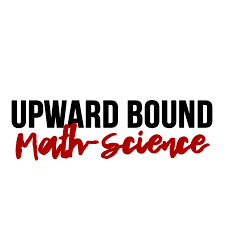 SundayMondayTuesdayWednesdayThursdayFridaySaturday12345SUMMER BREAKSUMMER BREAKSUMMER BREAKACADEMIC SATURDAY TRIO OFFICE BREAKFAST AT 7:30AM-12:00PM6789101112SUMMER BREAKSUMMER BREAKSUMMER BREAKSUMMER BREAK13141516171819FIRST DAY OF SUMMER PROGRAM 7AM-4:30PMSUMMERPROGRAM 7AM-4:30PM SUMMERPROGRAM 7AM-4:30PMSUMMERPROGRAM 7AM-4:30PM20212223242526SUMMERPROGRAM 7AM-4:30PMSUMMERPROGRAM 7AM-4:30PMSUMMERPROGRAM 7AM-4:30PMSUMMERPROGRAM 7AM-4:30PM27282930SUMMER BREAKSUMMER BREAKSUMMER BREAK